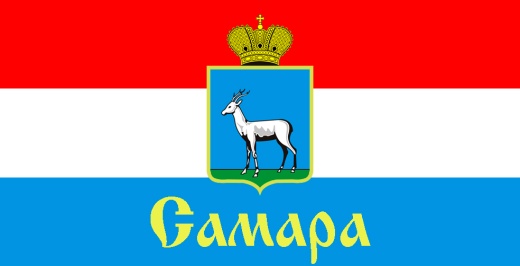 ПРЕДСЕДАТЕЛЬ СОВЕТА ДЕПУТАТОВ ЖЕЛЕЗНОДОРОЖНОГО ВНУТРИГОРОДСКОГО РАЙОНА ГОРОДСКОГО ОКРУГА САМАРА443030, г. Самара, ул. Урицкого, 21, Тел.(846) 339-01-00ПОСТАНОВЛЕНИЕот «20» марта 2020 г. № 2О внесении изменения в Положение «О порядке представления депутатом Совета депутатов Железнодорожного внутригородского района городского округа Самара сведений о доходах, расходах, об имуществе и обязательствах имущественного характера, размещения этих сведений на сайте и предоставления средствам массовой информации для опубликования», утвержденное Постановлением Председателя Совета депутатов Железнодорожного внутригородского района городского округа Самара от 12 февраля 2016 года № 1В соответствии со статьей 12.1 Федерального закона от 25 декабря 2008 года № 273-ФЗ «О противодействии коррупции», статьей 2 Федерального закона от 3 декабря 2012 года № 230-ФЗ «О контроле за соответствием расходов лиц, замещающих государственные должности, и иных лиц их доходам», Указом Президента Российской Федерации от 18 мая 2009 года               № 558 «О представлении гражданами, претендующими на замещение государственных должностей Российской Федерации, и лицами, замещающими государственные должности Российской Федерации, сведений о доходах, об имуществе и обязательствах имущественного характера», Уставом Железнодорожного внутригородского района городского округа СамараПОСТАНОВЛЯЮ:1. Дополнить Положение «О порядке представления депутатом Совета депутатов Железнодорожного внутригородского района городского округа Самара сведений о доходах, расходах, об имуществе и обязательствах имущественного характера, размещения этих сведений на сайте и предоставления средствам массовой информации для опубликования», утвержденное Постановлением Председателя Совета депутатов Железнодорожного внутригородского района городского округа Самара от 12 февраля 2016 года № 1 (в редакции Постановления Председателя Совета депутатов Железнодорожного внутригородского района городского округа Самара от 09.08.2017 № 2), пунктом 2.4.1 следующего содержания:«2.4.1. В случае непредставления по объективным причинам депутатом Совета сведений о доходах, расходах, об имуществе и обязательствах имущественного характера супруги (супруга) и несовершеннолетних детей, данный факт подлежит рассмотрению Президиумом Совета депутатов Железнодорожного внутригородского района городского округа Самара (далее – Президиум Совета) по соответствующему заявлению депутата Совета.По итогам рассмотрения заявления Президиумом Совета принимается одно из следующих решений:а) признать, что причина непредставления депутатом Совета сведений о доходах, расходах, об имуществе и обязательствах имущественного характера супруги (супруга) и несовершеннолетних детей является объективной и уважительной;б) признать, что причина непредставления депутатом Совета сведений о доходах, расходах, об имуществе и обязательствах имущественного характера супруги (супруга) и несовершеннолетних детей не является уважительной. В этом случае Президиум Совета рекомендует депутату Совета принять меры по представлению указанных сведений.».2. Официально опубликовать настоящее Постановление. 3. Настоящее Постановление вступает в силу со дня его официального опубликования.4. Контроль за исполнением настоящего Постановления оставляю за собой.Председатель Совета депутатов 							     Н.Л. Скобеев